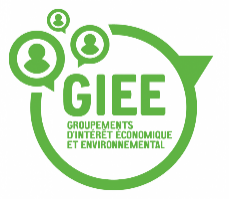 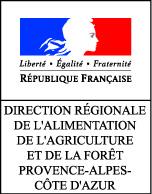 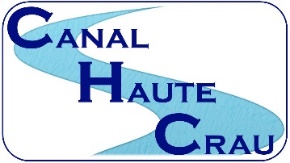 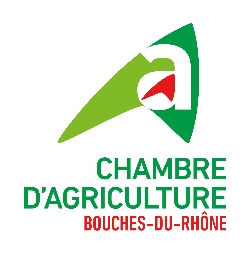 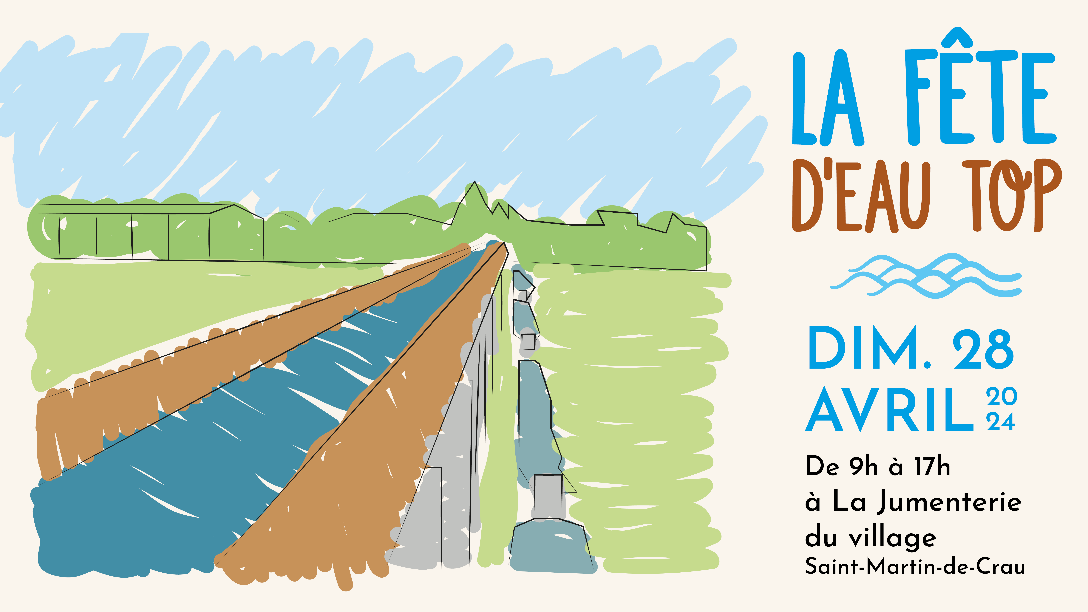 BULLETIN D’INSCRIPTIONAu programme Randonnée de 5 km autour de l’irrigation et de l’agriculture avec les gestionnaires des canaux d’irrigation de l’ASA d’irrigation de la Haute Crau et de l’ASCO des Arrosants de la CrauMarché de producteurs locauxExposition de vieux tracteurs – tracteurs modernes Rendus du GIEE : martelières automatiques – outils de désherbage mécaniqueRepas de produits locauxDécouverte de la composition floristique d’une prairie par une botanisteNom, Prénom : ................................................................................................................................................................Adresse : ...........................................................................................................................................................................Code Postal : ......................... - Ville : .........................................................................................................................N°Tel : .......................................................... - E-mail : ...................................................................................................Nombre de personnes : ........................................................................... REPAS :  20 € par personne *………………………………………………………………………………………………. J’accepte d’être pris en photo lors de l’évènement et d’utiliser ces mêmes images à des fins de communication (site internet, réseaux sociaux, presse) J’autorise mon fils, ma fille à participer à la randonnée et dégage de tout responsabilité les organisateurs de tout incident physiologique immédiat ou futur.L’organisation décline toute responsabilité en cas d’accident ou de dommages causés pendant la journéeFiche d’inscription à retourner à : Chambre d’agriculture des BDR, A l’attention de Lauriane MOREL22 Av. Henri PontierPôle Eau Environnement 13626 Aix-en-Provence Cedex 1accompagnée du règlement par chèque à l’ordre de l’agent comptable de la Chambre d’agriculture